IEEE P802.11
Wireless LANs2487.10“When the STA receives one or more SSW frames with the OCB subfield equal to 1 during an A-BFT or DTI and completes SLS with the peer STA, and the address of the peer STA is an address that is newly discovered, the STA shall issue an MLME-OCB-DMGDISCOVERY.indication with the PeerInfoSet parameter including the PeerInfo vector defined in 6.3.128.5 (MLME-OCB-DMGDISCOVERY.indication) for the peer STA that transmitted the SSW frame.”The text describes in detail the DMG-OCB-START.request, DMG-OCB-STOP.request and OCB-DMGDISCOVERY.indication where the cross reference to the original clause in 11bd is provided.  Also OCB-LINKSTATUS.indication is described.The text and Figures 11-14 and 11-15 are provided which explain the process in good detail so in this case I think we can simply use an addition to Table 6-1, but we do need to capture the details of the PeerInfo vector in the DMGDISCOVERY.indication.RESOLUTIONRevisedInsert at end of Table 6-1At 2487.10 edit as follows:“When the STA receives one or more SSW frames with the OCB subfield equal to 1 during an A-BFT or DTI and completes SLS with the peer STA, and the address of the peer STA is an address that is newly discovered, the STA shall issue an MLME-OCB-DMGDISCOVERY.indication with PeerInfoSet parameter includ  PeerInfo vector defined in 6.3.128.5 (MLME-OCB-DMGDISCOVERY.indication) for the peer STA that transmitted the SSW frame. Each PeerInfo vector consists of the parameters shown in Table 11.XX, in which the term peer STA refers to the STA that transmitted the received DMG Beacon frame, SSW frame, SSW Feedback frame, or SSW Ack frame.”Insert new Table 11.XXTable 11.XX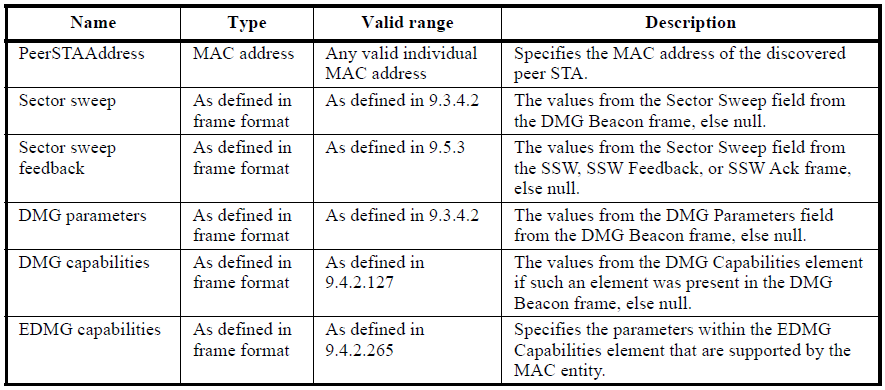 ______________________________________________________________________________________________RESOLUTION OF CID 7077RESOLUTION OF CID 7077RESOLUTION OF CID 7077RESOLUTION OF CID 7077RESOLUTION OF CID 7077Date:  2024-4-27Date:  2024-4-27Date:  2024-4-27Date:  2024-4-27Date:  2024-4-27Author(s):Author(s):Author(s):Author(s):Author(s):NameAffiliationAddressPhoneemailMark HamiltonRuckus/CommScope350 W Java DrSunnyvale, CA 94089303-818-8472mark.hamilton2152@gmail.comGraham SMITHSR TechnologySunrise, FL, USA.916 799 9563gsmith@srtrl.comCIDPageClauseResn StatusCommentProposed ChangeResolutionOwning Ad-hoc70772487.1311.1.4.7Clause 6 issue - couldn’t find 6.3.128.5as in commentMACDMG operation outside the context of a BSSDMG-OCB-START4See 11.1.4.7DMG operation outside the context of a BSSDMG-OCB-STOP6See 11.1.4.7DMG operation outside the context of a BSSOCB-DMGDISCOVERY79.4.2., 9.3.4.2, 9.5.3, 9.3.4.2, 9.4.2., 9.4.2.265See 11.1.4.7DMG operation outside the context of a BSSOCB-LINKSTATUS711.27.1.1, 9.4.2.See 11.27.1.1